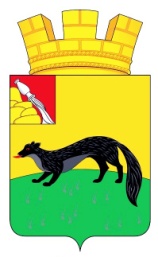 АДМИНИСТРАЦИЯ ГОРОДСКОГО ПОСЕЛЕНИЯ – ГОРОД БОГУЧАРБОГУЧАРСКОГО МУНИЦИПАЛЬНОГО РАЙОНАВОРОНЕЖСКОЙ ОБЛАСТИ ПОСТАНОВЛЕНИЕ от « 08 » августа 2022 г. № 220                                                           г. БогучарОб     утверждении   перечня   массовых социально   значимых   муниципальных услуг  администрации городского поселения- город Богучар Богучарского муниципального района  Воронежской   области,    подлежащихпереводу в электронный форматВ соответствии с Федеральными законами от 06.10.2003 № 131 - ФЗ «Об общих принципах организации местного самоуправления в Российской Федерации», от 27.07.2010 № 210-ФЗ «Об организации предоставления государственных и муниципальных услуг», от 30.12.2020 № 509-ФЗ «О внесении изменений в отдельные законодательные акты Российской Федерации» и постановлением Правительства РФ от 20.07.2021 № 1228 «Об утверждении правил разработки и утверждения административных регламентов предоставления государственных услуг, о внесении изменений в некоторые акты правительства Российской Федерации и признании утратившими силу некоторых актов и отдельных положений актов правительства Российской Федерации», Уставом городского поселения -город Богучар Богучарского муниципального района администрация              городского поселения- город Богучар Богучарского муниципального района                      п о с т а н о в л я е т:1. Утвердить перечень массовых социально значимых муниципальных услуг администрации городского поселения-город Богучар Богучарского муниципального района Воронежской области, подлежащих переводу в электронный формат, согласно приложению.2. Контроль за исполнением настоящего постановления оставляю за собой.Глава  администрации городского поселения – город Богучар                              И.М.НежельскийПриложениек постановлению администрациигородского поселения- город БогучарБогучарского муниципального районаот « 08 »  августа 2022 года  № 220Перечень массово социально значимых муниципальных услуг, оказываемых администрацией городского поселения - город Богучар1. Предварительное согласование предоставления земельного участка, находящегося в муниципальной собственности или государственная собственность на который не разграничена.2. Утверждение и выдача схем расположения земельных участков на кадастровом плане территории.3. Предоставление в собственность, аренду, постоянное (бессрочное) пользование, безвозмездное пользование земельного участка, находящегося в муниципальной собственности или государственная собственность на который не разграничена без проведения торгов.4. Предоставление в собственность, аренду земельного участка, находящегося в муниципальной собственности или государственная собственность на который не разграничена на торгах.5. Раздел, объединение и перераспределение земельных участков, находящихся в муниципальной собственности или государственная собственность на который не разграничена. 6. Принятие на учет граждан, претендующих на бесплатное предоставление земельных участков.7. Прием заявлений, документов, а также постановка граждан на учет в качестве нуждающихся в жилых помещениях.8. Выдача архивных документов (архивных справок, выписок и копий).9. Подготовка и выдача разрешений на строительство.10. Подготовка и выдача разрешений на ввод объекта в эксплуатацию.11. Подготовка, утверждение и выдача градостроительных планов 1земельных участков, расположенных на территории поселения.12. Присвоение адреса объекту недвижимости и аннулирование адреса.13. Выдача акта освидетельствования проведения основных работ по строительству (реконструкции) объекта индивидуального жилищного строительства с привлечением средств материнского (семейного) капитала.14. Направление застройщику уведомления о соответствии указанных параметров объекта индивидуального жилищного строительства или садового дома установленным параметрам и допустимости размещения объекта индивидуального жилищного строительства или садового дома на земельном участке либо о несоответствии параметров объекта индивидуального жилищного строительства или садового дома установленным параметрам и (или) недопустимости размещения объекта индивидуального жилищного строительства или садового дома на земельном участке.15. Направление уведомления о соответствии построенных или реконструированных объекта индивидуального жилищного строительства или садового дома требованиям законодательства о градостроительной деятельности либо о несоответствии построенных или реконструированных объекта индивидуального жилищного строительства или садового дома требованиям законодательства о градостроительной деятельности.16. Прием заявлений и выдача документов о согласовании переустройства и (или) перепланировки жилого помещения.17. Признание граждан малоимущими в целях постановки на учет и предоставления им по договорам социального найма жилых помещений муниципального жилищного фонда.